Youth & Social Media: 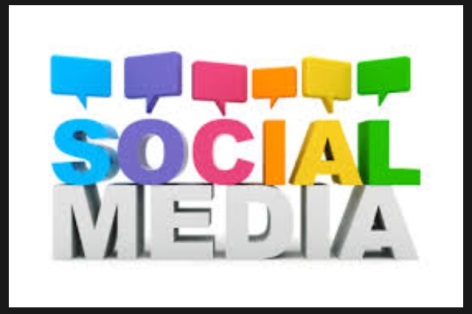 What’s Hot, What’s Not!Technology for the New Evangelization Seminar WorkshopCindee Case, DirectorOffice of Youth & Young Adult Ministry, Diocese of YoungstownWhat is “social media” and how many can you name?Which do you use?What do you think is the average age of youth regularly consuming online media?How often are teens using social media?Which are the most popular social media with teens?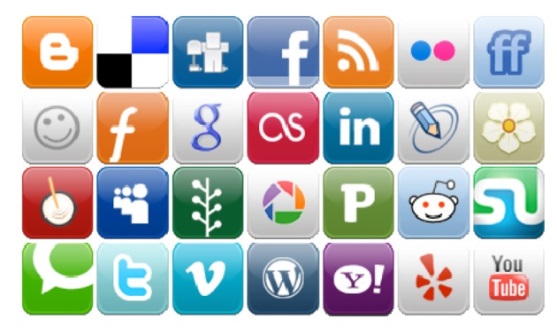 What percentage of time do you think that children are accessing social networks? What else are they accessing online?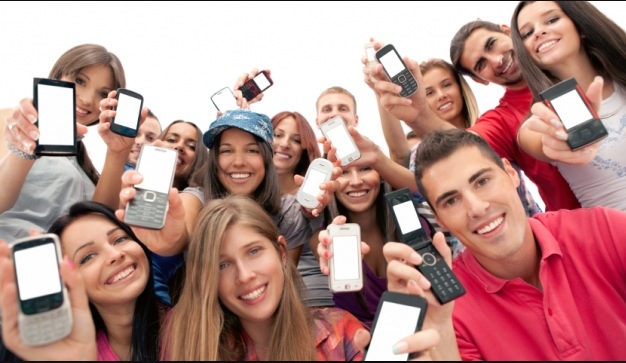 What percentage of teens of you think posted a picture of themselves to social media last year?What are some safety tips to keep in mind/share with parents?How are most young adults blending technology and faith? What are the THREE best ways to communicate with youth?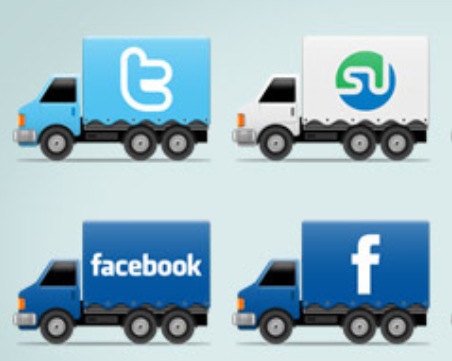 The Power Point Presentation has been posted at:http://youngstownoyyam.weebly.com/cindees-sessions.htmlOffice of Youth and Young Adult MinistryEmail:   ccase@youngstowndiocese.org 	phone: 330-744-8451 X 280	fax: 330-744-5899OY&YAM blogsite: http://youngstownoyyam.weebly.comFacebook: Youngstown-Youth Young-AdultsTwitter:  @YoungInYtown  Pinterest: http://pinterest.com/youngstownyouth/Diocesan website: http://www.doy.org/index.php?option=com_content&view=article&id=88&Itemid=93